Trenton High School Varsity Crew Field Trips and Excursions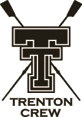 EXTENDED AND/OR FOREIGN TRAVELPERMISSION AND CLAIMS RELEASE FORMTo be filled out and signed by both the student and both parent(s)/guardian(s) if student is 17 or younger.THIS RELEASE IS MADE this ____________ day of _____________________ (month), ________________ (year), by ___________________________________________________________________________, parent or guardian of, ___________________________________________________________________ (student’s name), who reside at _______________________________________________________ (address), County of Wayne, State of Michigan.IN CONSIDERATION OF PERMISSION granted to ________________________________________ (student’s name) by the Trenton Public Schools to participate in Rowing Crew (activity, trip) with other members of the Trenton High School Varsity Crew (class, club, school, organization), and members of the School District’s teaching/coaching staff, from March 9, 2020 to June 11,2020.I/WE HEREBY RELEASE AND DISCHARGE the Trenton Public School District, its agents, employees and officers(“the District”) from all claims, demands, actions, judgements, and executions which the undersigned ever had, or now has, or may have, or which the undersigned’s heirs, executers, administrators or assigns may have or claim to have against the District, for all personal injuries known or unknown and injuries to property real or personal caused by or arising out of the above described activity.  Further, I/We understand that the District disclaims any liability for loss due to trip cancellations, baggage loss, accident or medical costs during the extended and/or foreign travel and I/we release the District completely from any claims for such loss.  I/WE. THE UNDERSIGNED, have read this release and understand all its terms.  I/We execute it voluntarily and with full knowledge of its significance.  IN WITNESS WHEREOF, I/WE HAVE EXECUTED THIS Release this __________ day of ________________ (month), ________________ (year).  ______________________________________________      _____________________________________________Parent/Guardian                                                                            Student_______________________________________________Parent/GuardianSubscribed and sworn before me, this_______________day of _____________________________________, ______________________________________________, a Notary Public in and for the Wayne County, Michigan.                                                                                                           _____________________________________________                                                                                                           Notary Public                                                                                                           My Commission expires _________________________